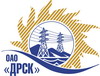 Открытое акционерное общество«Дальневосточная распределительная сетевая  компания»ПРОТОКОЛ ПЕРЕТОРЖКИПРЕДМЕТ ЗАКУПКИ: право заключения Договора на поставку: «Автомобиль грузовой с крановой установкой и люлькой» для нужд филиала ОАО «ДРСК» «Южно-Якутские ЭС».Закупка№ 536, раздел 2.2.2Плановая стоимость: 5 084 745,80 рублей без  учета НДС.ПРИСУТСТВОВАЛИ: два члена постоянно действующей Закупочной комиссии 2-го уровня. ВОПРОСЫ ЗАСЕДАНИЯ ЗАКУПОЧНОЙ КОМИССИИ:Процедура переторжки была проведена по адресу: 6765000, г. Благовещенск, ул. Шевченко 28, каб. 244Дата и время начала процедуры переторжки с предложениями участников:13:00 час. москвского  08.05.2013В ходе проведения переторжки  изъявил  желание участвовать в переторжке один  участник - ОАО «Стройдормаш» г. АлапаевскДля наглядности ранжировка предложений сведена в таблицу:Утвердить протокол переторжки№ 212-МТПиРг. Благовещенск________08.05.2013г.№п/пНаименование Участника закупки и его адрес Общая цена заявки до переторжки, руб. без НДСОбщая цена заявки после переторжки, руб. без НДСОАО «Стройдормаш» г. Алапаевск5 084 745,764 720 338,98ЗАО Шимановский машиностроительный завод «Кранспецбурмаш» г. Шимановск         4 747 330,52        4 747 330,52Ответственный секретарь________________________О.А.Моторина